SPAIN DIARYSUNDAY: We were travelling all day.we arrived in Marmojelo late at night and we met for first time the host families.It was fantastic!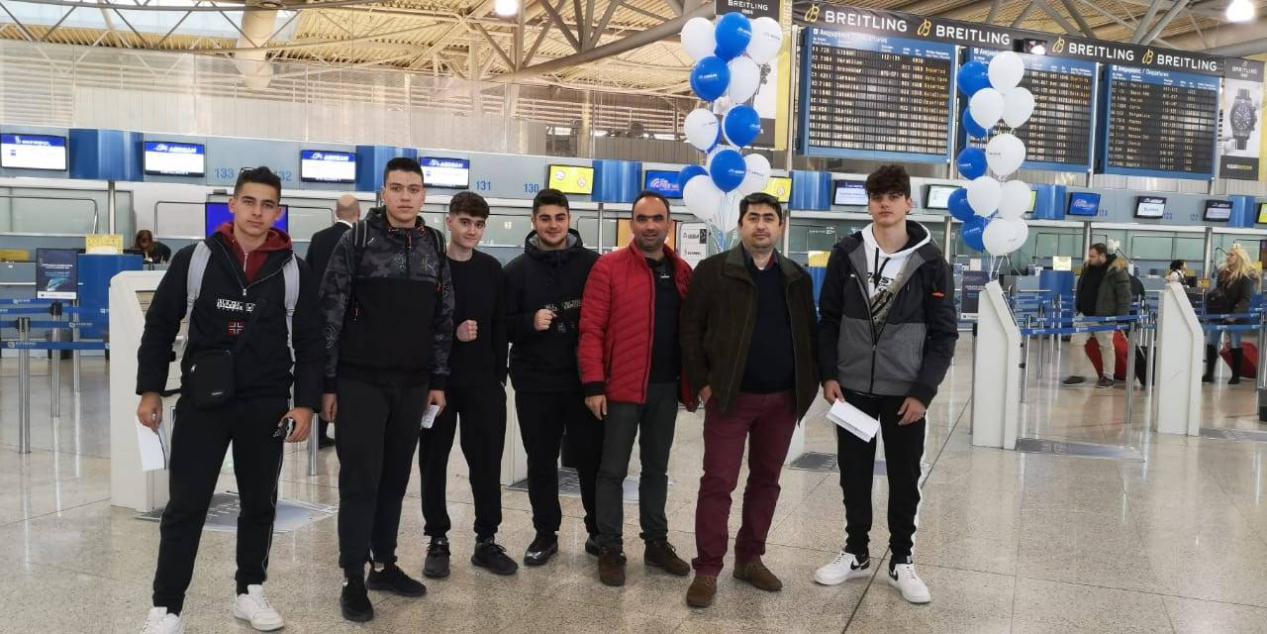 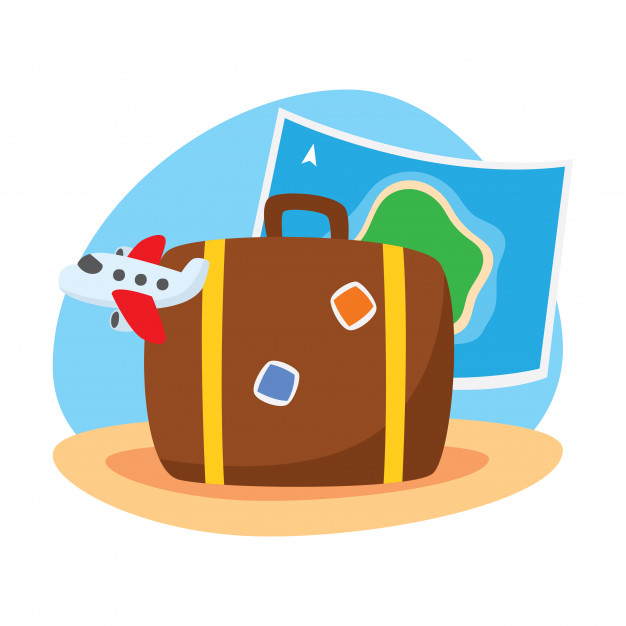 MONDAY: We represent our presentations,we visited the town and we did some ice-breking exercises.The town was beautiful and the people were very hospitable 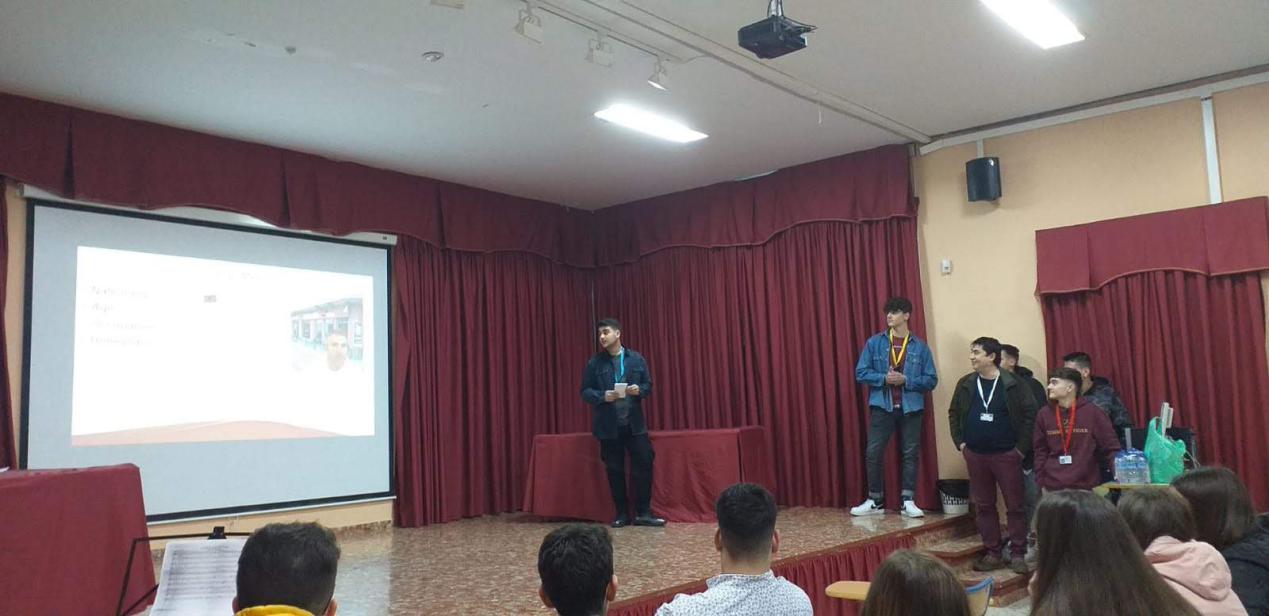 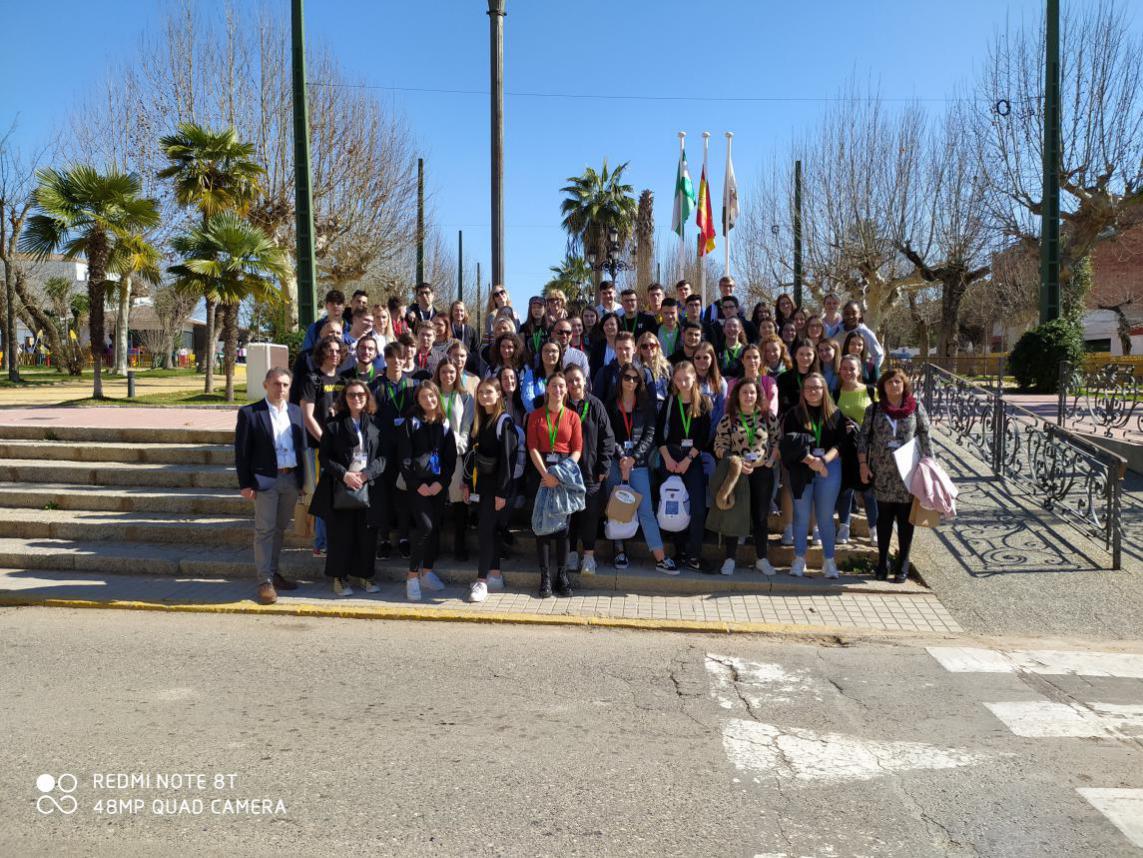 TUESDAY:We went to Seville.TUESDAY:We went to Seville.In my opinion the most magnificent town I have ever seen!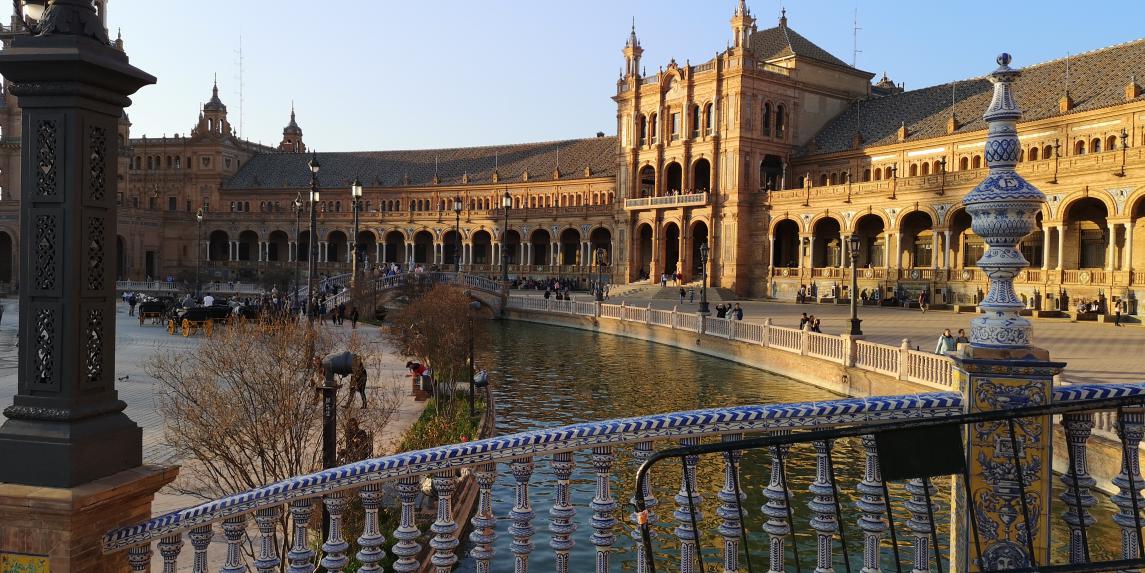 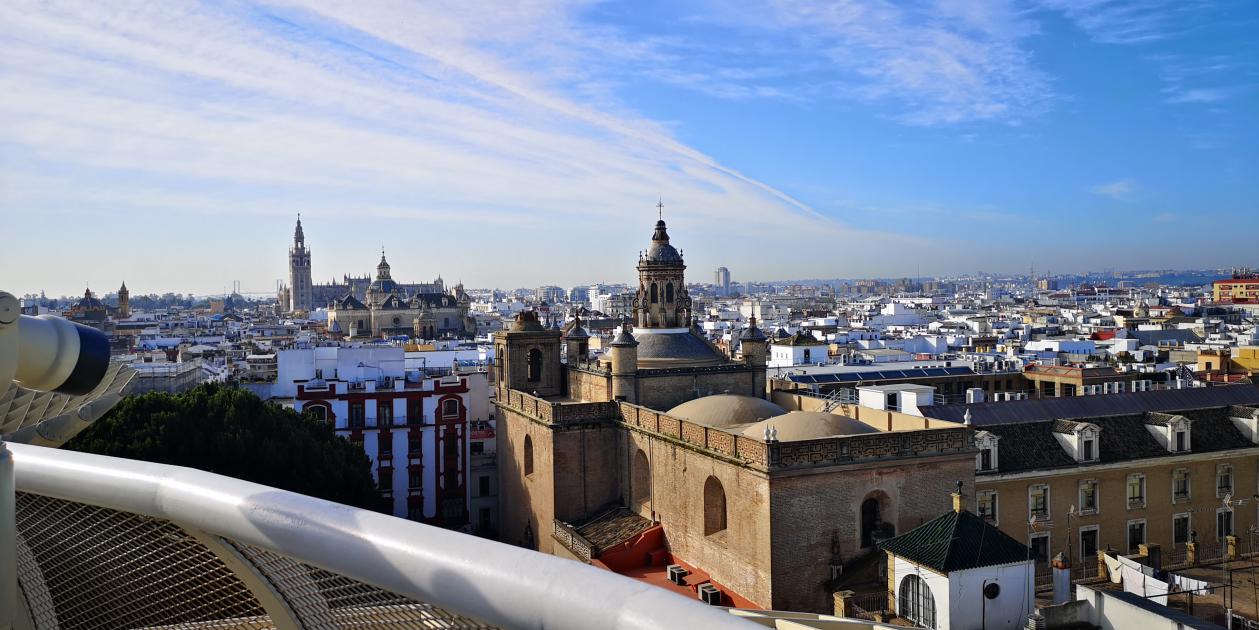 WEDNESDAY: We made videos and we went to an association working with disabled people.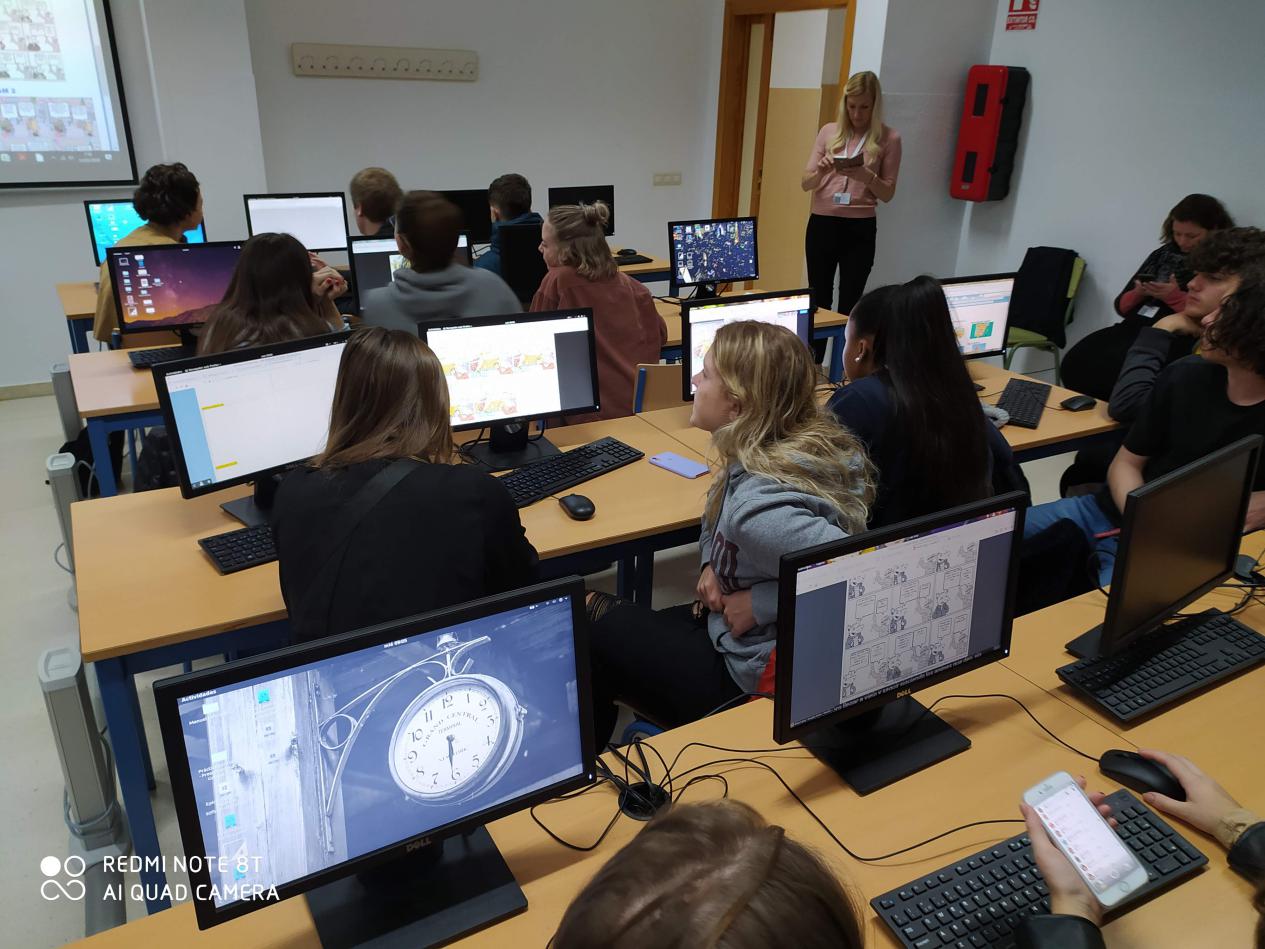 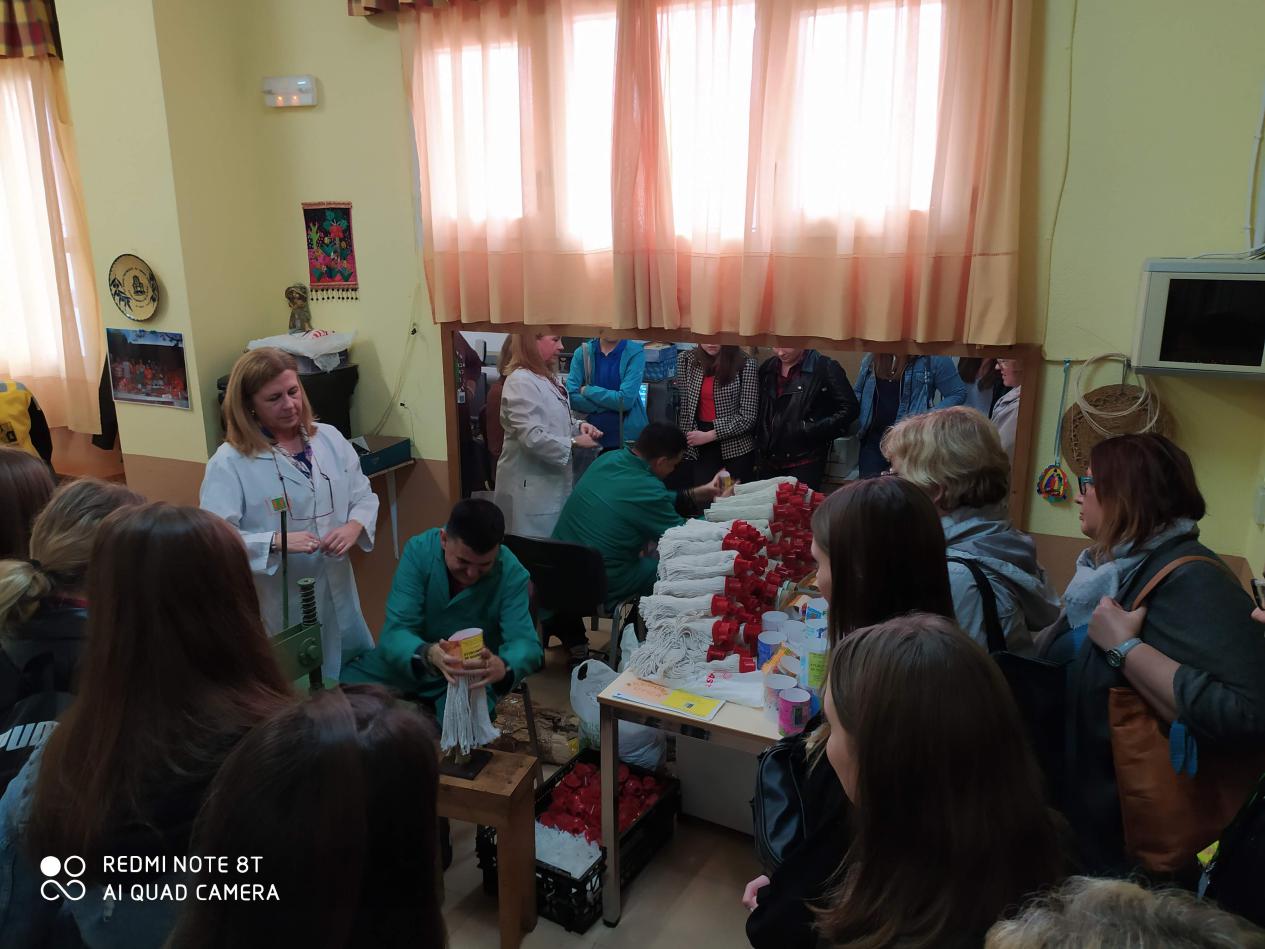 THURSDAY:We went to Cordoba.The sights in Cordoba are amazing!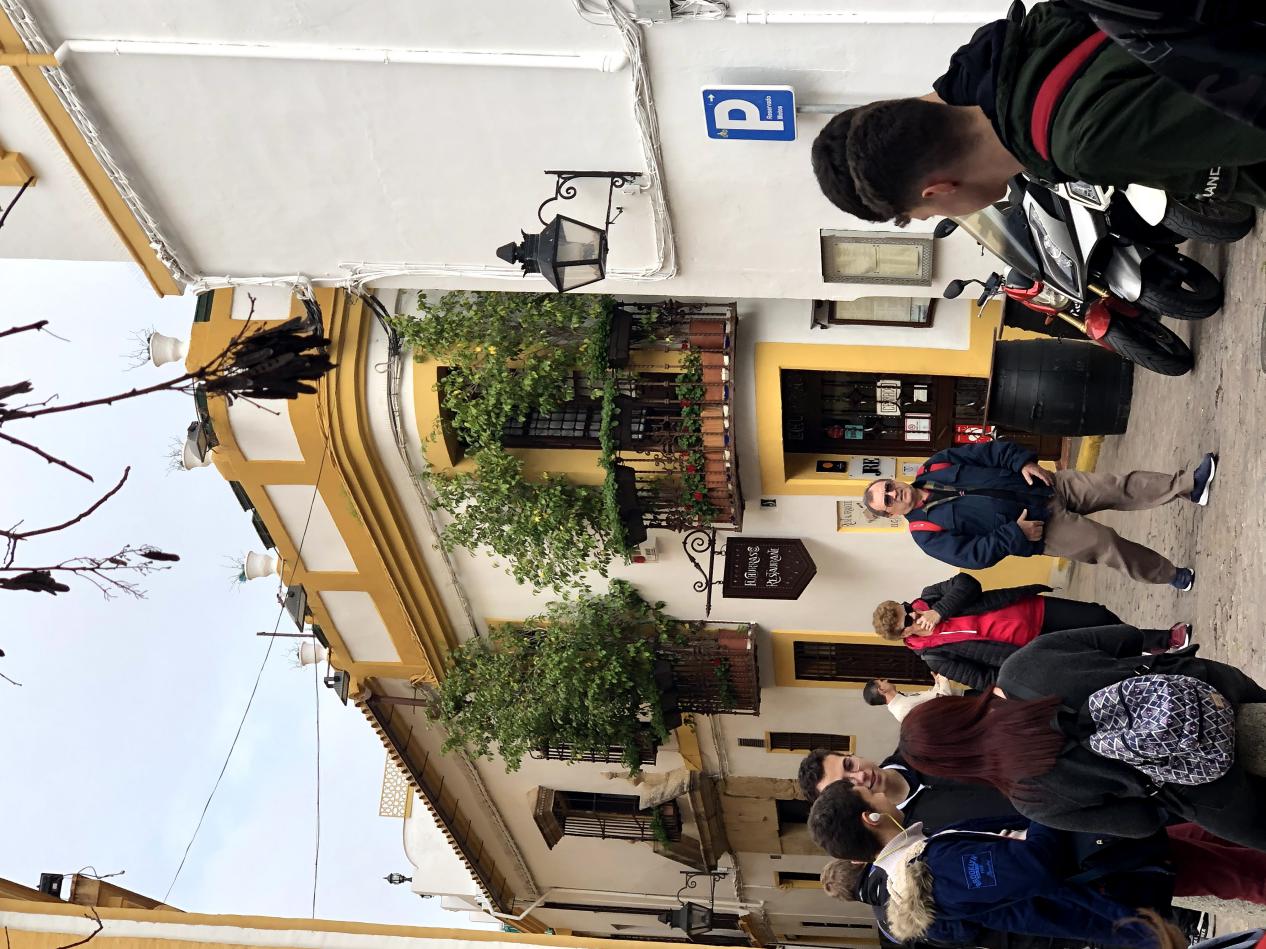 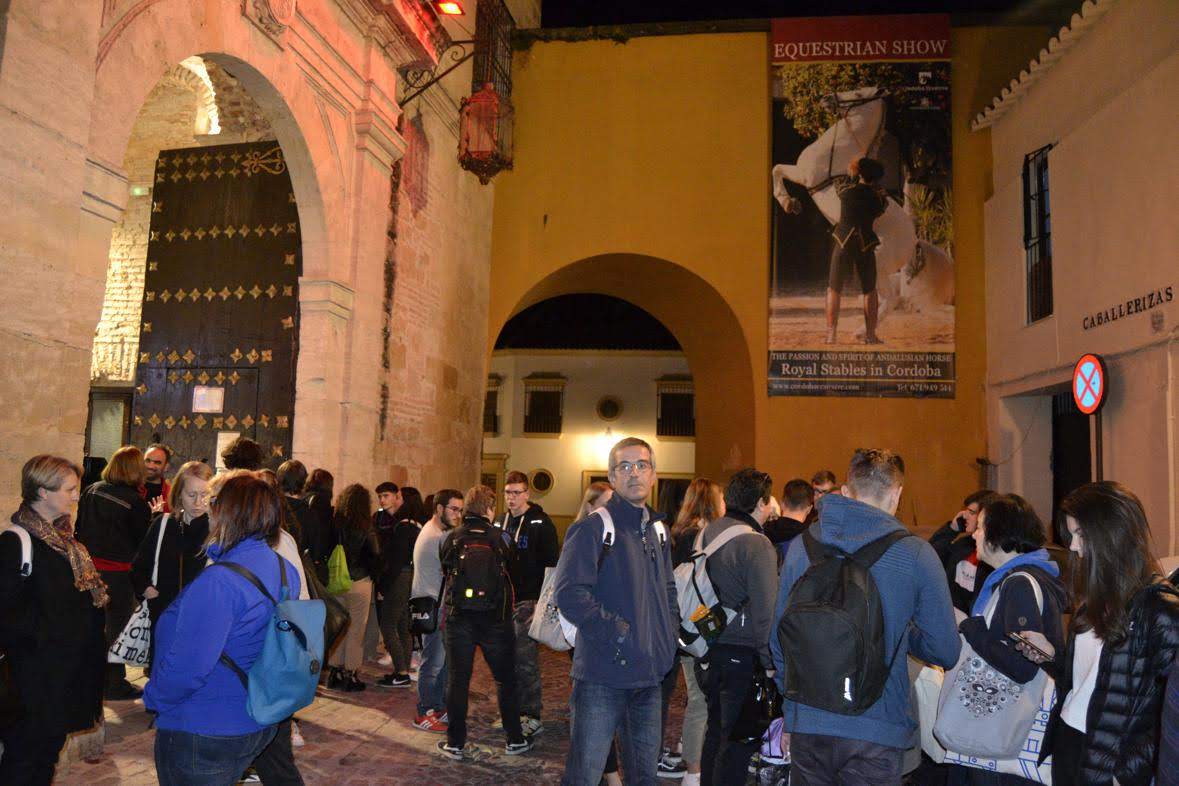 FRIDAY:We planted trees and we went to an immigrant centre and the city of Andujar. It was a very nice experience! 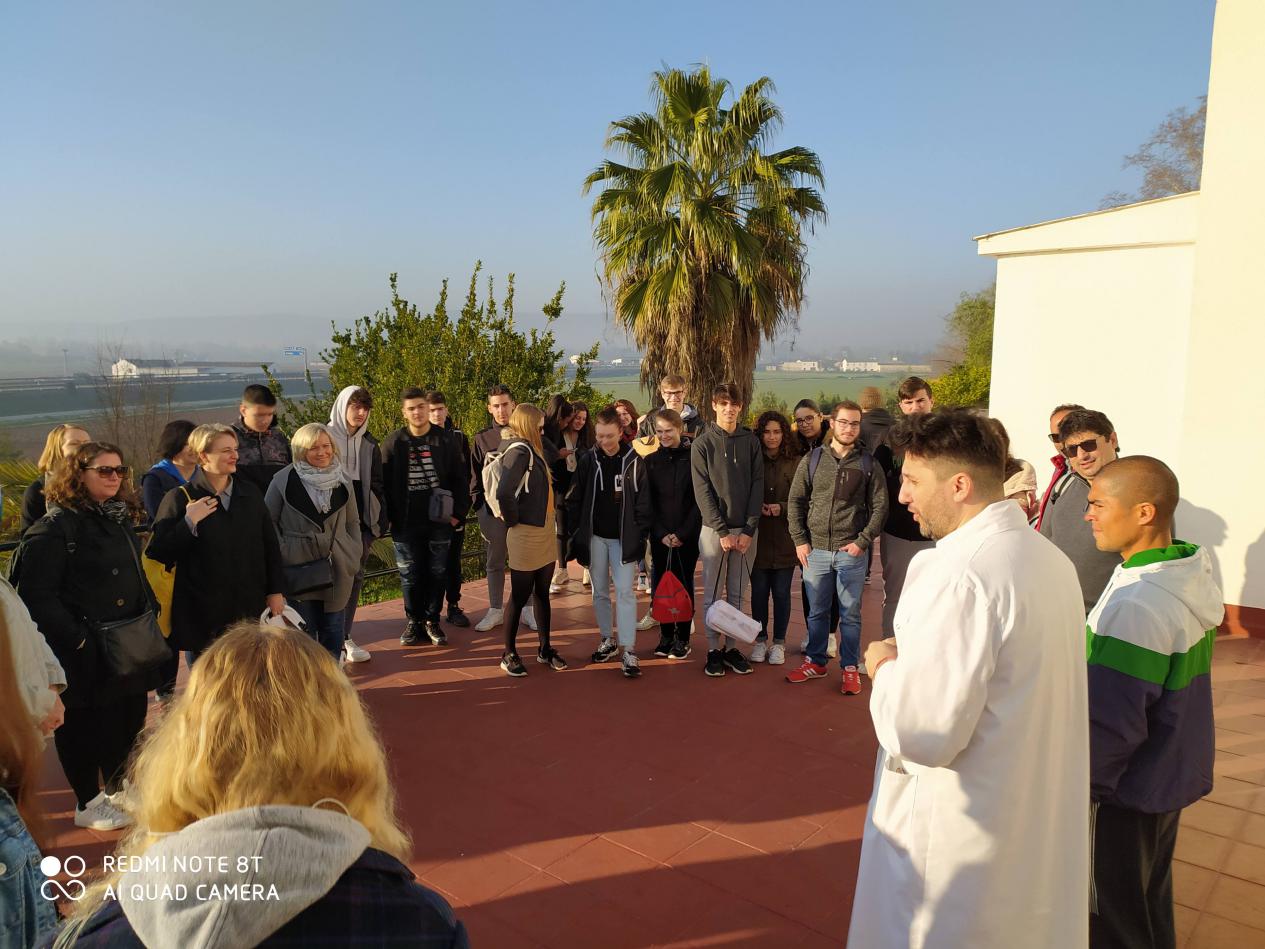 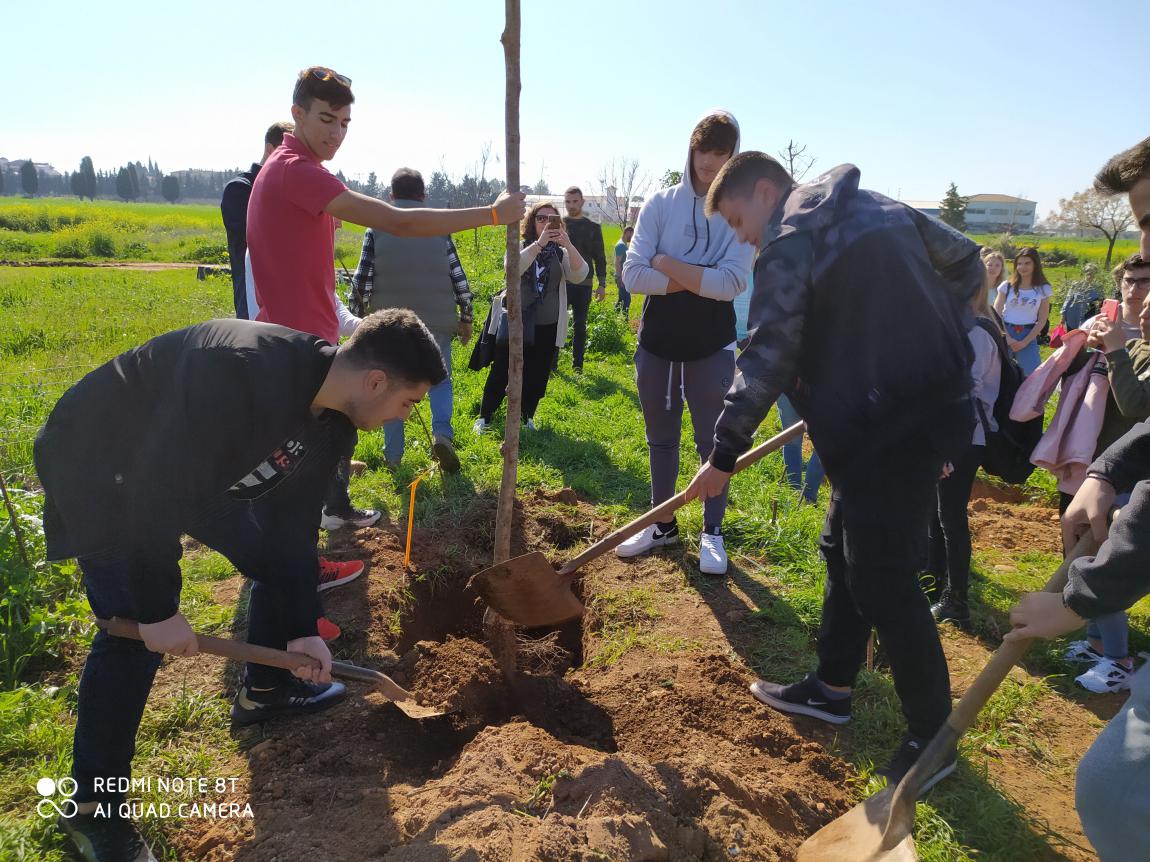 SATURDAY:We came back to Greece.Unfortunately we left Spain.I hope to come back again!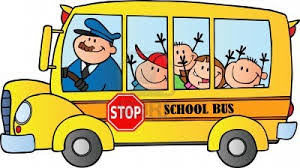                          Stelios Papantonis